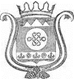               РЕШЕНИЕ  		                                                            ЧЕЧИМ                           «28» ноября  2022 года              с. Ильинка                    №   31-6Об утверждении перечня мест, нахождение в которых может причинить вред здоровью детей на территории муниципального образования Ильинское сельское поселениеВо исполнение ст. 2.3 Закона Республики Алтай от 13 января 2005 года № 5-РЗ «О мерах по защите нравственности и здоровья детей в Республике Алтай» сельский Совет депутатов муниципального образования Ильинское сельское поселение,РЕШИЛ:1. Утвердить перечень мест, нахождение в которых может причинить вред здоровью детей, их физическому, интеллектуальному, психическому, духовному и нравственному развитию, общественных мест, в которых не допускается нахождение детей (в любое время суток) (Приложение №1) и в ночное время не допускается нахождение детей без сопровождения родителей (лиц, их заменяющих), а также лиц, осуществляющих мероприятия с участием детей (приложение № 2).                           2. Разместить данное решение на объектах, где не допускается нахождение несовершеннолетних.3. Обнародовать на информационном стенде в здании сельской администрации муниципального образования Ильинское сельское поселение по адресу: с.Ильинка, ул. Центральная 74, с.Мариинск ул. Центральная 14 4. Опубликовать на официальном сайте администрации муниципального образования «Ильинское сельское поселение» в информационно-телекоммуникационной сети «Интернет»5. Признать утратившим силу Решение сессии сельского Совета депутатов муниципального образования Ильинское сельское поселение от 30.12.2021 г. № 28-2 «Об утверждении перечня мест, нахождение в которых может причинить вред здоровью детей на территории муниципального образования Ильинское сельское поселение».Глава МО Ильинское  сельское поселение                                                    А.О. Агылдаев                         ПРИЛОЖЕНИЕ 1                                                                      к решению сессии Совета сельских депутатов                                                    МО Ильинское сельское поселение                                         № 31-6 от 28 ноября 2022 г.                                                                      «Об утверждении перечня мест, нахождение в                                                                            которых может причинить вред здоровью детей                                                                   на территории муниципального образования                                                Ильинское сельское поселение»Перечень мест на территории муниципального образования Ильинское сельское поселение, где НЕ ДОПУСКАЕТСЯ нахождение детей (лиц, не достигших 18 лет) на объектах (территориях, в помещениях) юридических лиц или граждан, осуществляющих предпринимательскую деятельность без образования юридического лица, которые предназначены для реализации товаров только сексуального характера, пивных ресторанах, винных барах, рюмочных, в других местах, которые предназначены для реализации только алкогольной продукции, пива и напитков, изготовляемых на его основе, и в иных местах, установленных в соответствии с настоящим Законом, нахождение в которых может причинить вред здоровью детей, их физическому, интеллектуальному, психическому, духовному и нравственному развитию:                                  ПРИЛОЖЕНИЕ 2                                                                               к решению сессии Совета сельских депутатов                                                             МО Ильинское сельское поселение                                                   № 31-6  от 28 ноября 2022 г.                                                                               «Об утверждении перечня мест, нахождение в которых может причинить вред здоровью детей                                                                            на территории муниципального образования                                                        Ильинское сельское поселение»Перечень мест на территории муниципального образования Ильинское сельское поселение, где не допускается нахождение детей (лиц, не достигших возраста 16 лет) в НОЧНОЕ ВРЕМЯ (с 22 часов до 06 часов местного времени, а период с 01 апреля по 30 сентября с 23 часов до 6 часов местного времени) в общественных местах, в том числе на улицах, стадионах, в парках, скверах, транспортных средствах общего пользования, на объектах (территориях, в помещениях) юридических лиц или граждан, осуществляющих предпринимательскую деятельность без образования юридического лица, которые предназначены для обеспечения доступа к сети «Интернет», а также для реализации услуг в сфере торговли и общественного питания (организациях или пунктах), для развлечений, досуга, где в установленном законом порядке предусмотрена розничная продажа алкогольной продукции, пива и напитков, изготовляемых на его основе и в иных общественных местах, установленных, в соответствии с настоящим Законом, без сопровождения родителей (лиц, их заменяющих) или лиц, осуществляющих мероприятия с участием детей№ п/пНаименование объекта, учреждения, предприятияНаименование объекта, учреждения, предприятияМестонахождение (адрес)1223МО Ильинское сельское поселениеМО Ильинское сельское поселениеМО Ильинское сельское поселениеМО Ильинское сельское поселение1Нежилой домс.Ильинка, ул. Центральная, д.47с.Ильинка, ул. Центральная, д.472Нежилой домс.Ильинка, ул. Центральная, д.49с.Ильинка, ул. Центральная, д.493Нежилой домс.Ильинка, ул. Центральная, д.67с.Ильинка, ул. Центральная, д.674Нежилой домс.Ильинка, ул. Центральная, д.69с.Ильинка, ул. Центральная, д.695Нежилой домс.Ильинка, ул. Центральная, д.88с.Ильинка, ул. Центральная, д.886Нежилой домс.Ильинка, ул. Центральная, д.105с.Ильинка, ул. Центральная, д.1057Нежилой домс.Ильинка, ул. Заречная, д.52с.Ильинка, ул. Заречная, д.528Нежилой домс.Ильинка, ул. Заречная, д.74с.Ильинка, ул. Заречная, д.749Нежилой домс.Ильинка, ул. Заречная, д.75с.Ильинка, ул. Заречная, д.7510Нежилой домс.Ильинка, ул. Заречная, д.96, кв. 1с.Ильинка, ул. Заречная, д.96, кв. 111Нежилой домс.Ильинка, ул. Заречная, д.96, кв. 2с.Ильинка, ул. Заречная, д.96, кв. 212Нежилой домс.Мариинск, ул. Центральная, д.28, кв.1с.Мариинск, ул. Центральная, д.28, кв.113Территория старой конюшнис.Ильинка, ул. Центральная, б/нс.Ильинка, ул. Центральная, б/н№ п/пНаименование объекта, учреждения, предприятияМестонахождение (адрес)МО Ильинское сельское поселениеМО Ильинское сельское поселениеМО Ильинское сельское поселение1Территория кладбищас.Ильинка, ул. Центральная, б/н2Территория кладбищас.Мариинск, ул. Центральная, б/н